KARTA OCENY WNIOSKU PRACODAWCY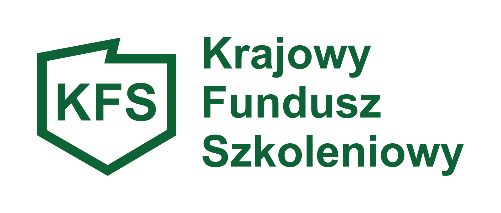 O PRZYZNANIE ŚRODKÓW Z KRAJOWEGO FUNDUSZU SZKOLENIOWEGO / REZERWY KRAJOWEGO FUNDUSZU SZKOLENIOWEGO  NA FINANSOWANIE KOSZTÓW KSZTAŁCENIA USTAWICZNEGO PRACOWNIKÓW I PRACODAWCYWnioskodawca:____________________________________________________________________________ Data złożenia wniosku do PUP Olecko: ______________________ Wnioskowana kwota dofinansowania kształcenia ustawicznego ze środków rezerwy KFS:_________________ LP I. OCENA FORMALNA WNIOSKU: I. OCENA FORMALNA WNIOSKU: I. OCENA FORMALNA WNIOSKU: 1. Wniosek został podpisany przez osobę uprawnioną  i złożony w ogłoszonym terminie naboru wniosków tak – dalsza ocena wniosku nie – wniosek nie podlega dalszej ocenie 2. Kompletność wniosku wniosek kompletny (zawiera obowiązkowe załączniki)  – dalsza ocena wniosku wniosek kompletny w części (zawiera obowiązkowe załączniki dotyczące podmiotu, jednak nie zawiera obowiązkowych załączników dla wszystkich wnioskowanych kierunków kształcenia) – dalsza ocena wniosku jedynie  w odniesieniu do kierunków kształcenia, dla których dołączono obowiązkowe załączniki wniosek niekompletny (nie zawiera wszystkich obowiązkowych załączników) – wniosek nie podlega dalszej ocenie 3. Wnioskodawca spełnia warunki do ubiegania się o dofinansowanie kosztów kształcenia ustawicznego ze środków KFStak – dalsza ocena wniosku nie – wniosek nie podlega dalszej ocenie 4. Wniosek wpisuje się w priorytety wydatkowania środków KFS na 2023 rok, ustalone przez ministra właściwego ds. pracy lub w przypadku środków rezerwy KFS ustalone przez Radę Rynku Pracytak – dalsza ocena wniosku tak, pod warunkiem złożenia uzupełnienianie – wniosek nie podlega dalszej ocenie 5. Wniosek wypełniony prawidłowo, nie wymaga poprawy lub przedstawienia wyjaśnień – dalsza ocena wniosku nieprawidłowo – wyznaczono Pracodawcy termin do poprawienia wniosku / przedstawienia wyjaśnień do wniosku ostatecznie do dnia …………………………….………………………… Podpisy członków komisji dokonującej oceny wniosku:  1.	_____________________________________________2.	_____________________________________________ 3.	_____________________________________________Data: ________________________                                                        Podpisy członków komisji dokonującej oceny wniosku:  1.	_____________________________________________2.	_____________________________________________ 3.	_____________________________________________Data: ________________________                                                        Podpisy członków komisji dokonującej oceny wniosku:  1.	_____________________________________________2.	_____________________________________________ 3.	_____________________________________________Data: ________________________                                                        Podpisy członków komisji dokonującej oceny wniosku:  1.	_____________________________________________2.	_____________________________________________ 3.	_____________________________________________Data: ________________________                                                        Wynik oceny formalnej wniosku: pozytywna - wniosek przekazany do oceny merytorycznejnegatywna - wniosek pozostaje bez rozpatrzenia z powodu: niespełnienia przez Wnioskodawcę warunków do ubiegania się o dofinansowanie   złożenia wniosku w terminie innym niż podany w ogłoszeniu o naborze  niewpisywania się wniosku w przyjęte  priorytety wydatkowania środków KFS  niepoprawienia wniosku w wyznaczonym terminie   niedołączenia do wniosku obowiązkowych załączników Wynik oceny formalnej wniosku: pozytywna - wniosek przekazany do oceny merytorycznejnegatywna - wniosek pozostaje bez rozpatrzenia z powodu: niespełnienia przez Wnioskodawcę warunków do ubiegania się o dofinansowanie   złożenia wniosku w terminie innym niż podany w ogłoszeniu o naborze  niewpisywania się wniosku w przyjęte  priorytety wydatkowania środków KFS  niepoprawienia wniosku w wyznaczonym terminie   niedołączenia do wniosku obowiązkowych załączników Wynik oceny formalnej wniosku: pozytywna - wniosek przekazany do oceny merytorycznejnegatywna - wniosek pozostaje bez rozpatrzenia z powodu: niespełnienia przez Wnioskodawcę warunków do ubiegania się o dofinansowanie   złożenia wniosku w terminie innym niż podany w ogłoszeniu o naborze  niewpisywania się wniosku w przyjęte  priorytety wydatkowania środków KFS  niepoprawienia wniosku w wyznaczonym terminie   niedołączenia do wniosku obowiązkowych załączników Wynik oceny formalnej wniosku: pozytywna - wniosek przekazany do oceny merytorycznejnegatywna - wniosek pozostaje bez rozpatrzenia z powodu: niespełnienia przez Wnioskodawcę warunków do ubiegania się o dofinansowanie   złożenia wniosku w terminie innym niż podany w ogłoszeniu o naborze  niewpisywania się wniosku w przyjęte  priorytety wydatkowania środków KFS  niepoprawienia wniosku w wyznaczonym terminie   niedołączenia do wniosku obowiązkowych załączników Podpisy członków komisji dokonującej oceny wniosku:  1.	_____________________________________________2.	_____________________________________________ 3.	_____________________________________________Data: ________________________                                                        Podpisy członków komisji dokonującej oceny wniosku:  1.	_____________________________________________2.	_____________________________________________ 3.	_____________________________________________Data: ________________________                                                        Podpisy członków komisji dokonującej oceny wniosku:  1.	_____________________________________________2.	_____________________________________________ 3.	_____________________________________________Data: ________________________                                                        Podpisy członków komisji dokonującej oceny wniosku:  1.	_____________________________________________2.	_____________________________________________ 3.	_____________________________________________Data: ________________________                                                        II. OCENA MERYTORYCZNA WNIOSKU Wniosek zostanie rozpatrzony pozytywnie, gdy uzyska co najmniej 7 punktów 
w kryteriach podstawowych.  W pierwszej kolejności dofinansowane zostaną wnioski, które uzyskają maksymalną liczbę punktów w każdym z podstawowych kryteriów oceny (kryterium nr 4 będzie brane pod uwagę jedynie w odniesieniu do kursów). O kolejności dofinansowania pozostałych wniosków decydować będzie łączna liczba otrzymanych punktów 
z kryteriów oceny (lista rankingowa). Biorąc pod uwagę możliwości sfinansowania działań przy ograniczonym limicie środków KFS, w sytuacji jeśli wartość złożonych wniosków przekraczać będzie dostępną pulę środków KFS, przy tworzeniu listy rankingowej oprócz podstawowych kryteriów oceny będą uwzględniane również kryteria dodatkowe. W przypadku uzyskania takiej samej liczby punktów przez kilka wniosków decydować będzie data i godzina złożenia wniosku do PUP Olecko.  W związku z ograniczoną pulą środków KFS, pozytywna ocena wniosku nie gwarantuje uzyskania dofinansowania. II. OCENA MERYTORYCZNA WNIOSKU Wniosek zostanie rozpatrzony pozytywnie, gdy uzyska co najmniej 7 punktów 
w kryteriach podstawowych.  W pierwszej kolejności dofinansowane zostaną wnioski, które uzyskają maksymalną liczbę punktów w każdym z podstawowych kryteriów oceny (kryterium nr 4 będzie brane pod uwagę jedynie w odniesieniu do kursów). O kolejności dofinansowania pozostałych wniosków decydować będzie łączna liczba otrzymanych punktów 
z kryteriów oceny (lista rankingowa). Biorąc pod uwagę możliwości sfinansowania działań przy ograniczonym limicie środków KFS, w sytuacji jeśli wartość złożonych wniosków przekraczać będzie dostępną pulę środków KFS, przy tworzeniu listy rankingowej oprócz podstawowych kryteriów oceny będą uwzględniane również kryteria dodatkowe. W przypadku uzyskania takiej samej liczby punktów przez kilka wniosków decydować będzie data i godzina złożenia wniosku do PUP Olecko.  W związku z ograniczoną pulą środków KFS, pozytywna ocena wniosku nie gwarantuje uzyskania dofinansowania. Podstawowe kryteria oceny  Przyznane punkty 1. Zgodność kompetencji nabywanych przez uczestników kształcenia ustawicznego z potrzebami lokalnego lub regionalnego rynku pracy (UWAGA: w przypadku wpisywania się wniosku w priorytet zawodów deficytowych, wszystkie rodzaje/kierunki kształcenia muszą być zgodne z potrzebami lokalnego rynku pracy).  (zgodne dla każdego rodzaju/kierunku kształcenia – 3 pkt, zgodne dla min. 1 rodzaju/kierunku kształcenia –  1 pkt, niezgodne – 0 pkt) 2. Koszty usługi kształcenia ustawicznego wskazanej do sfinansowana ze środków KFS w porównaniu  
z kosztami podobnych usług dostępnych na rynku pracy (uzasadnione dla każdego rodzaju/kierunku kształcenia – 2 pkt, uzasadnione dla min. 1 rodzaju/kierunku kształcenia – 1 pkt, nieuzasadnione – 0 pkt) 3. Posiadanie przez realizatora usługi kształcenia ustawicznego finansowanej ze środków KFS certyfikatów jakości oferowanych usług kształcenia ustawicznego (przedstawiono dla każdego rodzaju/kierunku kształcenia – 3 pkt, przedstawiono dla min. 1 rodzaju/kierunku kształcenia –  1 pkt, nie przedstawiono – 0 pkt)4. W przypadku kursów – posiadanie przez realizatora usługi kształcenia ustawicznego dokumentu, na podstawie którego prowadzi on pozaszkolne formy kształcenia ustawicznego (przedstawiono dla każdego kursu – 2 pkt, przedstawiono dla min. 1 kursu  – 1 pkt, nie przedstawiono / nie dotyczy – 0 pkt)5. Plany dotyczące dalszego zatrudnienia osób, które będą objęte kształceniem ustawicznym finansowanym ze środków KFS / w przypadku wniosku dotyczącego kształcenia ustawicznego samego pracodawcy informacja na temat planów co do działania firmy w przyszłości (pozytywne dla wszystkich osób objętych kształceniem / na temat planów działania firmy  w przyszłości – 2 pkt,  
pozytywne dla części osób objętych kształceniem – 1 pkt, negatywne/nie przedstawiono – 0 pkt) RAZEM KRYTERIA PODSTAWOWE: Dodatkowe kryteria oceny  Przyznane punkty1. Dotychczasowy zakres korzystania przez Wnioskodawcę ze środków KFS (nie korzystał – 5 pkt, korzystał – 0 pkt) 2. Miejsce wykonywania pracy przez osoby, które będą objęte kształceniem ustawicznym (na terenie powiatu oleckiego – 4 pkt, poza terenem powiatu oleckiego – 0 pkt)3. Wielkość zatrudnienia (w przeliczeniu na pełny wymiar czasu pracy) (do 10 pracowników – 2 pkt, powyżej 10 pracowników – 0 pkt) RAZEM KRYTERIA DODATKOWE: ŁĄCZNA LICZBA PRZYZNANYCH PUNKTÓW(kryteria podstawowe i dodatkowe): Wynik oceny merytorycznej wniosku:  pozytywna  negatywna z powodu ………………………………………………………………………………………………………………………………………………………… …………………………………………………………………………………………………………………………………………………………………………………………… wniosek skierowany do negocjacji dot. treści wniosku, w celu ustalenia ceny usługi kształcenia ustawicznego, liczby osób objętych kształceniem ustawicznym, realizatora usługi, programu kształcenia ustawicznego lub zakresu egzaminu, 
z uwzględnieniem zasady zapewnienia najwyższej jakości usług oraz zachowaniem racjonalnego wydatkowania środków publicznych. Wynik oceny merytorycznej wniosku:  pozytywna  negatywna z powodu ………………………………………………………………………………………………………………………………………………………… …………………………………………………………………………………………………………………………………………………………………………………………… wniosek skierowany do negocjacji dot. treści wniosku, w celu ustalenia ceny usługi kształcenia ustawicznego, liczby osób objętych kształceniem ustawicznym, realizatora usługi, programu kształcenia ustawicznego lub zakresu egzaminu, 
z uwzględnieniem zasady zapewnienia najwyższej jakości usług oraz zachowaniem racjonalnego wydatkowania środków publicznych. Podpisy członków komisji dokonującej oceny wniosku:  __________________________________________________________________________________________ _____________________________________________ Podpisy członków komisji dokonującej oceny wniosku:  __________________________________________________________________________________________ _____________________________________________ III. DECYZJA DYREKTORA POWIATOWEGO URZĘDU PRACY W OLECKU, DZIAŁAJĄCEGO  Z UPOWAŻNIENIA STAROSTY OLECKIEGO: Na podstawie listy rankingowej złożonych wniosków oraz biorąc pod uwagę możliwość sfinansowania ze środków rezerwy KFS działań określonych we wniosku, z uwzględnieniem limitów środków rezerwy KFS przyznanych dla powiatu oleckiego na 2023 rok podjęto decyzję o:  przyznaniu dofinansowania ze środków rezerwy KFS na finansowanie kosztów kształcenia ustawicznego pracowników 
i pracodawcy w pełnej wnioskowanej kwocie, tj. ………………..…………………… zł  przyznaniu dofinansowania ze środków rezerwy KFS na finansowanie kosztów kształcenia ustawicznego pracowników 
i pracodawcy w niepełnej wnioskowanej kwocie,  tj. …………………………..……… zł ze względu na ………………………..……….........…………………………………………………………………………………………………………………………………………………………………………..……………...…………………………………………………………………………………………..…………………………………………………………………………………………………………………………………………………………………………………………………..……………………………………………………………………………………… odmowie przyznania dofinansowania ze środków rezerwy KFS na finansowanie kosztów kształcenia ustawicznego pracowników i pracodawcy z powodu ……………………………..………………………………………………………………………………………..…………………………………………………………………………………………………..……………………………………………………………………………………………………………………………………………………………………………………………………..…………………………………………………………………………………………  Data: ________________________                                             ________________________________________________                                                                                                                                                           (Starosta – pieczęć i podpis osoby upoważnionej)  